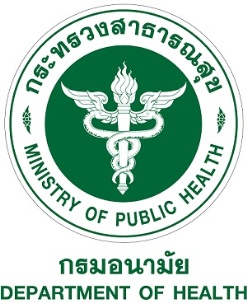 กรมอนามัย กระทรวงสาธารณสุขแบบประเมินมาตรฐาน
คุณภาพระบบบริการอนามัยสิ่งแวดล้อมองค์กรปกครองส่วนท้องถิ่น (Environmental Health Accreditation : EHA) ประจำปี .........................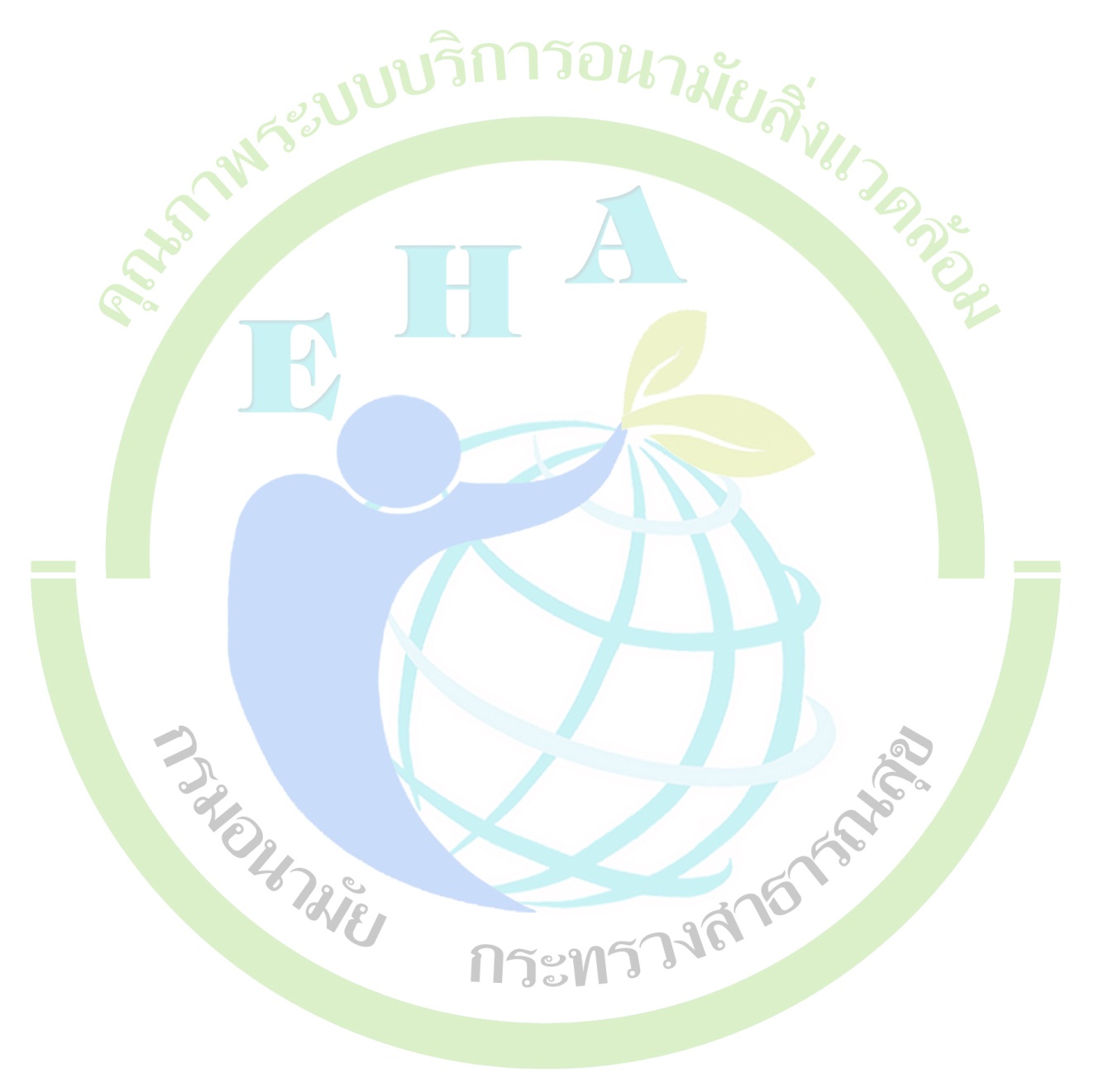 ส่วนที่ 2 การจัดการกระบวนการ (องค์ประกอบที่ 6) 
และ การวัดผลลัพธ์ (องค์ประกอบที่ 7)ประเด็นงานที่ 6 การจัดการเหตุรำคาญรหัสการรับรอง EHA : 6000ชื่อหน่วยงานผู้รับการประเมิน : ........................................................................................................ที่ตั้งหน่วยงาน : ................................................................................................................................		 …………………………………………………………………………………………………………………..วันที่ตรวจประเมิน : ……………………………………………… ครั้งที่รับการตรวจประเมิน: ………………….สรุปผลการตรวจประเมินรับรองคุณภาพระบบบริการอนามัยสิ่งแวดล้อม
องค์กรปกครองส่วนท้องถิ่น (Environmental Health Accreditation : EHA) ประจำปี................ประเด็นงานที่ 6 การจัดการเหตุรำคาญรหัสการรับรอง EHA : 6000ชื่อ อปท. ......................................................อำเภอ............................................จังหวัด.........................................ลงชื่อ	  ..............................................................           (............................................................) ตำแหน่ง  ..............................................................      (ผู้รับการประเมิน)คณะผู้ตรวจประเมินลงชื่อ ...............................................................ลงชื่อ ...............................................................ลงชื่อ ...............................................................การประเมินกระบวนการที่ 6 การจัดการเหตุรำคาญกระบวนการที่ 6 การจัดการเหตุรำคาญ รหัสการรับรอง EHA : 6000 ให้มีผลการดำเนินงานตามเงื่อนไขตาราง ดังนี้องค์ประกอบที่ 6 การจัดการกระบวนการ คะแนนเต็ม 100 คะแนน	ตารางที่ 1 แสดงข้อกำหนดเงื่อนไขการ “ผ่าน” เกณฑ์การประเมินการจัดการเหตุรำคาญตารางที่ 2 แสดงการแจกแจงคะแนนกระบวนการจัดการเหตุรำคาญ และเกณฑ์การให้คะแนนประเมินกระบวนการ พร้อมหลักฐานประกอบการประเมิน	ให้ใส่เครื่องหมาย √ ใน     หน้าข้อความ “มีการดำเนินการ” หรือ “ไม่มีการดำเนินการ” ในช่อง  “ผลการประเมิน(A)” และระบุผลคะแนนที่ได้ในช่อง “คะแนน       ที่ได้ (B)” โดยพิจารณาให้คะแนนตาม “หลักฐาน” ที่ปรากฏกรณี “ไม่มีการดำเนินการ” โดยพิจารณา ดังนี้	กรณีที่	“มีการดำเนินการ” ระบุคะแนนที่ได้ตามหลักฐานที่ปรากฏ	กรณีที่	“ไม่มีการดำเนินการ” ระบุคะแนนที่ได้เป็น “0”องค์ประกอบที่ 7 การวัดผลลัพธ์ คะแนนเต็ม 100 คะแนนกรณีที่ 1 องค์กรปกครองส่วนท้องถิ่นไม่มีเหตุรำคาญเกิดขึ้นในพื้นที่รับผิดชอบกรณีที่ 2 องค์กรปกครองส่วนท้องถิ่นมีเหตุรำคาญเกิดขึ้นในพื้นที่รับผิดชอบหัวข้อประเมินร้อยละคะแนนที่ได้องค์ประกอบที่ 1- 5 
ใช้ผลการประเมินมาตรฐานการปฏิบัติราชการขององค์กรปกครอง
ส่วนท้องถิ่น (LPA)  (คะแนนเฉลี่ยรวม)(A)หัวข้อประเมินหัวข้อประเมินคะแนน
เต็มคะแนนที่ได้คะแนนที่ได้หัวข้อประเมินหัวข้อประเมินคะแนน
เต็มคะแนนร้อยละองค์ประกอบที่ 6การจัดการกระบวนการ100(B)องค์ประกอบที่ 7การวัดผลลัพธ์100(C)คะแนนรวมคะแนนรวม200(D)ผ่านผ่านไม่ผ่านระดับพื้นฐานระดับประกาศเกียรติบัตรรับรองไม่ผ่านมีคะแนนการประเมินรวม ตั้งแต่ 60 คะแนนขึ้นไปมีคะแนนการประเมินรวม
ตั้งแต่ 80 คะแนนขึ้นไปมีคะแนนการประเมินรวมน้อยกว่าร้อยละ 60 คะแนนกรณี “ผ่าน” เกณฑ์การประเมินกระบวนการ หมายถึง องค์กรปกครองส่วนท้องถิ่นมีผลการดำเนินงานเป็นไปตามเงื่อนไข
กรณี “ผ่าน” เกณฑ์การประเมินกระบวนการ หมายถึง องค์กรปกครองส่วนท้องถิ่นมีผลการดำเนินงานเป็นไปตามเงื่อนไข
มีคะแนนการประเมินรวมน้อยกว่าร้อยละ 60 คะแนนขั้นตอนผังกระบวนการผลการประเมิน (A) คะแนนเต็มคะแนนที่ได้ (B)หลักฐานระยะเตรียมการระยะเตรียมการระยะเตรียมการระยะเตรียมการระยะเตรียมการระยะเตรียมการ1.  มีการดำเนินการ  ไม่มีการดำเนินการ10ขั้นตอนที่ 1 การกำหนดผู้รับผิดชอบการดำเนินงานด้านเหตุรำคาญ (10 คะแนน)1.1 มีคณะทำงานหรือผู้รับผิดชอบจัดการเหตุรำคาญของหน่วยงาน (3 คะแนน) พิจารณาจาก- มีคำสั่งแต่งตั้งคณะทำงานหรือคำสั่งมอบหมายผู้รับผิดชอบการจัดการเหตุรำคาญของหน่วยงาน โดยกำหนดบทบาท หน้าที่ ความรับผิดชอบที่ชัดเจนและลงนามโดยผู้บริหารหน่วยงาน 1.2 ผู้รับผิดชอบงานการจัดการเหตุรำคาญ มีบัตรประจำตัวเจ้าพนักงานตามพระราชบัญญัติการสาธารณสุข พ.ศ. 2535  (2 คะแนน)1.3 ผู้รับผิดชอบงานเหตุรำคาญได้รับการพัฒนาศักยภาพในการปฏิบัติงานด้านการจัดการเหตุรำคาญ (5 คะแนน) พิจารณาจากเอกสารแสดงการพัฒนาศักยภาพของผู้รับผิดชอบงานเหตุรำคาญ/การฝึกอบรมหลักสูตรเกี่ยวกับการจัดการเหตุรำคาญ หรือหลักสูตรที่เกี่ยวข้อง เช่น กฎหมายสาธารณสุข, การอนามัยสิ่งแวดล้อม, การไกล่เกลี่ยข้อพิพาท    เป็นต้นกรณี: อย่างน้อย 1 ครั้ง ภายในระยะเวลา 5 ปี ย้อนหลัง (3 คะแนน)กรณี: ต่อเนื่องเป็นประจำทุก 1-2 ปี (ย้อนหลัง 3 ปี) (5 คะแนน)ระยะดำเนินการระยะดำเนินการระยะดำเนินการระยะดำเนินการระยะดำเนินการระยะดำเนินการ2.  มีการดำเนินการ  ไม่มีการดำเนินการ10ขั้นตอนที่ 2 มีระบบรับเรื่องร้องเรียนเหตุเดือดร้อนรำคาญ (10 คะแนน)มีศูนย์รับเรื่องร้องเรียนหรือหน่วยงานในการรับเรื่องร้องเรียนเหตุรำคาญ (6 คะแนน) พิจารณาจากมีศูนย์หรือหน่วยงานในการรับเรื่องร้องเรียน (2 คะแนน)มีแผนผังแสดงขั้นตอนดำเนินการรับเรื่องร้องเรียน (2 คะแนน)มีเจ้าหน้าที่รับผิดชอบงานรับเรื่องร้องเรียน (2 คะแนน) มีช่องทางการรับเรื่องร้องเรียน (4 คะแนน) พิจารณาจาก- กำหนดช่องทางการรับเรื่องร้องเรียนต่างๆ ที่หลากหลาย เช่น โทรศัพท์ โทรสาร หนังสือ/จดหมาย อีเมลล์ เว็บไซต์ (2 คะแนน)หลักฐานแสดงการรับเรื่องร้องเรียน (ตัวอย่างแบบฟอร์มการรับเรื่อง ร้องเรียนตามแบบ หก.01-1 หก.01-2)  (2 คะแนน)3.  มีการดำเนินการ  ไม่มีการดำเนินการ5ขั้นตอนที่ 3 ผู้บริหารหน่วยงานพิจารณามอบหมาย/สั่งการเจ้าหน้าที่ผู้รับผิดชอบดำเนินการตรวจสอบข้อเท็จจริงตามที่ได้รับเรื่องร้องเรียน (5 คะแนน)- หลักฐานแสดงการมอบหมาย/สั่งการให้เจ้าหน้าที่ผู้รับผิดชอบดำเนินการตรวจสอบข้อเท็จจริงตามที่ได้รับเรื่องร้องเรียน4.   มีการดำเนินการ   ไม่มีการดำเนินการ25ขั้นตอนที่ 4 ลงพื้นที่ดำเนินการตรวจสอบข้อเท็จจริงตามข้อร้องเรียน           (25 คะแนน) พิจารณาจากการเตรียมความพร้อมของเจ้าหน้าที่ก่อนการลงพื้นที่ตรวจสอบข้อเท็จจริง(5 คะแนน) พิจารณาจากหลักฐานแสดงการเตรียมความพร้อมของเจ้าหน้าที่ก่อนการลงพื้นที่ตรวจสอบ เช่น การสืบค้นข้อมูล การเตรียมประเด็นทางวิชาการ  การเตรียมเครื่องมือและอุปกรณ์ที่เกี่ยวข้อง4.2 การลงพื้นที่ตรวจสอบข้อเท็จจริง (5 คะแนน) พิจารณาจากหลักฐานแสดงการวางแผน การประสานหน่วยงานที่เกี่ยวข้อง มีภาพ ถ่ายแสดงการลงพื้นที่ตรวจสอบข้อเท็จจริงกรณีปัญหาเหตุรำคาญ  การสอบสวนเหตุรำคาญ (10 คะแนน) พิจารณาจากรายงานการตรวจสอบปัญหาเหตุรำคาญ การรวบรวมพยานหลักฐานทุกชนิด เช่น พยานเอกสาร พยานวัตถุ  และผลจากการตรวจวิเคราะห์ทางวิทยาศาสตร์เพื่อให้ทราบความจริงในเรื่องร้องเรียนในภาพรวม และสามารถพิสูจน์เชื่อมโยงความจริงของเหตุหรือที่มาของปัญหา รวมทั้งผู้ที่ได้รับผลกระทบ เอกสาร/แบบฟอร์มบันทึกข้อมูล (หก.04) แสดงการสอบสวนปัญหาเหตุรำคาญ การตรวจวิเคราะห์ทางวิทยาศาสตร์ด้านอนามัยสิ่งแวดล้อม (5 คะแนน) พิจารณาจากมีเครื่องมือวิทยาศาสตร์พื้นฐานที่จำเป็นสำหรับตรวจวินิจฉัยเหตุรำคาญ เช่น เครื่องวัดเสียง เครื่องวัดกลิ่นสารเคมี และมีภาพถ่ายแสดงการใช้เครื่องมือวิทยาศาสตร์ในการตรวจวินิจฉัยเหตุรำคาญ(2 คะแนน)มีรายงานผลการตรวจวิเคราะห์ทางวิทยาศาสตร์ประกอบการตรวจวินิจฉัยเหตุรำคาญ (3 คะแนน)กรณีที่หน่วยงานไม่มีเครื่องมือวิทยาศาสตร์ในการตรวจวิเคราะห์สามารถประสานหน่วยงานเครือข่ายดำเนินการ    1) ขอความอนุเคราะห์เครื่องมือวิทยาศาสตร์จากหน่วยงานอื่น   2) ขอความอนุเคราะห์ผู้เชี่ยวชาญดำเนินการตรวจวิเคราะห์ให้หมายเหตุ: กรณีที่หน่วยงานสามารถแก้ไขปัญหาเหตุรำคาญนั้นได้โดยไม่จำเป็นต้องใช้เครื่องมือวิทยาศาสตร์ในการวินิจฉัยและปัญหาเหตุรำคาญนั้นยุติ ได้ 3 คะแนน)5.   มีการดำเนินการ  ไม่มีการดำเนินการ5ขั้นตอนที่ 5 การเรียบเรียง วิเคราะห์ แปรผล และวินิจฉัยเหตุรำคาญ (5 คะแนน)5.1 การรายงานผลการตรวจสอบข้อเท็จจริงของปัญหาเหตุรำคาญ (5 คะแนน) พิจารณาจาก- เอกสารรายงานผลการตรวจสอบข้อเท็จจริงปัญหาเหตุรำคาญให้ผู้บังคับบัญชาทราบ โดยรายงานต้องมีองค์ประกอบดังนี้   1) ต้นเรื่อง หรือที่มาของเรื่อง   2) ข้อเท็จจริงที่ตรวจพบ   3) ข้อพิจารณาและเสนอแนะ    4) เอกสารแนบท้ายที่เกี่ยวข้อง- เอกสารรายงานผลการตรวจสอบข้อเท็จจริงปัญหาเหตุรำคาญมีการระบุถึงผลการวินิจฉัยเหตุรำคาญ6.   มีการดำเนินการ  ไม่มีการดำเนินการ25ขั้นตอนที่ 6  การระงับเหตุรำคาญ6.1 การออกคำแนะนำให้แก้ไขเพื่อระงับเหตุรำคาญ  (10 คะแนน)  พิจารณาจาก- เอกสารการออกคำแนะนำ/แบบตรวจแนะนำให้ปรับปรุงแก้ไข
ของเจ้าพนักงานตามกฎหมายว่าด้วยการสาธารณสุข (นส.1) หรือหนังสือแนะนำให้ปรับปรุงแก้ไขเพื่อระงับเหตุรำคาญ โดยต้องระบุสาเหตุและข้อเท็จจริงที่ตรวจพบ ระบุข้อบกพร่องที่ต้องแก้ไข ข้อแนะนำในการแก้ไขพร้อมกำหนดเงื่อนไขเวลาในการแก้ไข (5 คะแนน)- รายงานการลงพื้นที่ติดตามตรวจสอบผลการปรับปรุงแก้ไขเหตุรำคาญตามคำแนะนำฯ (5 คะแนน)6.2 การออกคำสั่งทางปกครอง หรือ การดำเนินการตามกฎหมาย             (10 คะแนน) พิจารณาจากสำเนาคำสั่งเจ้าพนักงานท้องถิ่นให้ปรับปรุงแก้ไขเพื่อระงับเหตุรำคาญ ในกรณีผู้ก่อเหตุรำคาญไม่ปฏิบัติตามคำแนะนำฯ รายงานการลงพื้นที่ติดตามตรวจสอบผลการปรับปรุงแก้ไขเหตุรำคาญตามคำสั่งฯการเปรียบเทียบปรับและดำเนินคดีตามกฎหมาย โดยมีหนังสือแจ้งความดำเนินคดี/เอกสารการเปรียบเทียบปรับ กรณีติดตามผลแล้วพบว่าไม่ปฏิบัติตามคำสั่งฯ/ไม่แก้ไขปัญหา (หมายเหตุ: กรณีที่ผู้ก่อเหตุรำคาญปฏิบัติตามคำแนะนำฯ/ คำสั่งเจ้าพนักงานท้องถิ่นและเหตุรำคาญยุติ ถือว่ามีการดำเนินการตามกฎหมายแล้ว ให้ 10 คะแนน)6.3 การยุติเรื่องและการสื่อสารหรือประชาสัมพันธ์ข้อมูลการดำเนินการให้ผู้ ร้องเรียนทราบ (5 คะแนน) พิจารณาจากเอกสารหรือบันทึกการยุติเรื่องร้องเรียน (3 คะแนน)หลักฐานแสดงการแจ้งผลการดำเนินการให้ผู้ร้องเรียนทราบ (2 คะแนน)(กรณีไม่ทราบชื่อและที่อยู่ของผู้ร้องเรียนให้แจ้งผลการดำเนินการผ่านสื่อประชาสัมพันธ์ต่างๆ เช่น ข่าวสารของหน่วย งาน บอร์ด ประชาสัมพันธ์ เป็นต้น)ระยะติดตามและประเมินผลสัมฤทธิ์ระยะติดตามและประเมินผลสัมฤทธิ์ระยะติดตามและประเมินผลสัมฤทธิ์ระยะติดตามและประเมินผลสัมฤทธิ์ระยะติดตามและประเมินผลสัมฤทธิ์ระยะติดตามและประเมินผลสัมฤทธิ์7.   มีการดำเนินการ  ไม่มีการดำเนินการ10ขั้นตอนที่ 7 การจัดทำฐานข้อมูลเหตุรำคาญ (10 คะแนน) พิจารณาจาก- มีการรวบรวมข้อมูล หลักฐานหรือเอกสารต่างๆ ที่เกี่ยวข้องกับปัญหาเหตุรำคาญเรื่องนั้นๆ โดยจัดเก็บให้เป็นระเบียบเรียบร้อย แยกเป็นสัดส่วน เพื่อให้ง่ายต่อการสืบค้น (5 คะแนน)- การจัดทำทะเบียนสรุปการแก้ไขปัญหาเหตุรำคาญ (หก. 03) (2 คะแนน)- การสรุปข้อร้องเรียนเหตุเดือดร้อนรำคาญประจำเดือน/รายไตรมาส (หก. 02) และการรายงานสถิติเรื่องร้องเรียนในพื้นที่ให้ผู้บริหารทราบเป็นประจำทุกเดือน/ไตรมาส (3 คะแนน)(ตัวอย่างแบบรายงานข้อมูลการร้องเรียน และทะเบียนสรุปการแก้ไขปัญหา ตามแบบ หก.02 และ หก.03)8.   มีการดำเนินการ   ไม่มีการดำเนินการ10ขั้นตอนที่ 8 การเฝ้าระวังและป้องกันปัญหาเหตุรำคาญ (10 คะแนน) พิจารณาจาก8.1 การพัฒนาระบบเฝ้าระวังปัญหาเหตุรำคาญ (5 คะแนน)-  มีโครงการหรือกิจกรรมเกี่ยวกับการเฝ้าระวังปัญหาเหตุรำคาญในพื้นที่  โดยการการรวบรวมข้อมูลด้านต่างๆ เช่น ข้อมูลด้านสิ่งคุกคาม ข้อมูลการร้องเรียนเหตุรำคาญ ข้อมูลด้านผลกระทบต่อสุขภาพ เพื่อนำมาวิเคราะห์ ประมวลผลข้อมูล และประเมินสถานการณ์ พร้อมกำหนดแนวทางการแก้ไขปัญหาเหตุรำคาญที่เกิดขึ้นในพื้นที่รับผิดชอบ8.2 การพัฒนาระบบป้องกันเหตุรำคาญ (5 คะแนน)- การพัฒนาข้อบัญญัติท้องถิ่น มีการออกข้อบัญญัติท้องถิ่นที่มีขอบเขตที่เกี่ยวข้องกับการควบคุมป้องกันปัญหาเหตุรำคาญ เช่น ข้อบัญญัติท้องถิ่นเพื่อควบคุมกิจการที่เป็นอันตรายต่อสุขภาพ ตลาด สถานที่สะสม/จำหน่ายอาหารเป็นต้น- การควบคุมสถานประกอบกิจการ โดยการจัดทำทะเบียนหรือข้อมูลพื้นฐานของสถานประกอบกิจการที่อยู่ในพื้นที่ความรับผิดชอบ และการกำหนดมาตรการในการควบคุมสถานประกอบกิจการด้วยการใช้เงื่อนไขของการให้ใบอนุญาตและต่อใบอนุญาตประกอบกิจการ    - การตรวจแนะนำและติดตามการดำเนินงานด้านอนามัยสิ่งแวดล้อมของสถานประกอบกิจการหลังจากการออกใบอนุญาตหรือต่อใบอนุญาตประกอบกิจการที่เป็นอันตรายต่อสุขภาพและกิจการอื่นตามกฎหมายว่าด้วยการสาธารณสุข- มีการสื่อสารสาธารณะในงานเหตุรำคาญ เพื่อประชาสัมพันธ์ เผยแพร่ หรือถ่ายทอดข้อมูลและข่าวสารที่เกี่ยวข้องกับเรื่องเหตุรำคาญด้วยวิธีการต่างๆ ผ่านทางสื่อและช่องทางต่างๆ เช่น  การประชุมชี้แจง จัดเวทีประชาคม ติดประกาศ  ลงวารสารหรือสื่อสิ่งพิมพ์  ถ่ายทอดทางโทรทัศน์หรือวิทยุ เป็นต้น ไปยังผู้รับสารที่เป็นกลุ่มเป้าหมาย คือ ประชาชนและหน่วยงานที่เกี่ยวข้องหมายเหตุ: กรณีองค์ปกครองส่วนท้องถิ่นไม่มีเรื่องร้องเรียนเหตุรำคาญเกิดขึ้นในพื้นที่รับผิดชอบ ไม่ต้องประเมินในขั้นตอนที่ 3 – 6 โดยให้ประเมินขั้นตอนที่ 7 และกำหนดคะแนนเต็มในข้อ 7 เป็น 80 คะแนน (นำคะแนนที่ได้แต่ละข้อย่อยคูณด้วย 8)รวมคะแนนรวมคะแนนรวมคะแนน100ลำดับรายการคะแนนเต็มคะแนนที่ได้ (C)1มีการสื่อสารสาธารณะ เพื่อเผยแพร่ ประชาสัมพันธ์ช่องทางการร้องเรียนเหตุเดือดร้อนรำคาญและข้อมูลข่าวสารเกี่ยวกับเหตุรำคาญผ่านช่องทางที่หลากหลายเพื่อให้ประชาชนได้รับทราบอย่างทั่วถึง202การพัฒนาระบบป้องกันเหตุรำคาญ โดยพิจารณาจากผลการดำเนินการดังนี้4022.1 การพัฒนาข้อบัญญัติท้องถิ่น โดยการออกข้อบัญญัติท้องถิ่นที่มีขอบเขตเนื้อหาที่เกี่ยวข้องกับการควบคุมป้องกันปัญหาเหตุรำคาญที่อาจเกิดจากการประกอบกิจการตามกฎหมายว่าด้วยการสาธารณสุขที่เหมาะสมตามบริบทของพื้นที่22.2 การตรวจสอบ/ตรวจแนะนำด้านสุขลักษณะสถานประกอบกิจการที่เป็นอันตรายต่อสุขภาพให้เป็นไปตามข้อบัญญัติท้องถิ่นและกฎหมายที่เกี่ยวข้องก่อนการพิจารณาออกใบอนุญาตหรือต่อใบอนุญาต22.3 การกำหนดมาตรการป้องกันเหตุรำคาญเพื่อควบคุมสถานประกอบกิจการด้วยการกำหนดเงื่อนไขท้ายใบอนุญาต3การพัฒนาระบบเฝ้าระวังปัญหาเหตุรำคาญ โดยพิจารณาจากผลการดำเนินการดังนี้4033.1 การรวบรวมข้อมูลด้านต่างๆ ที่เกี่ยวข้อง เช่น ข้อมูลด้านสิ่งคุกคาม ข้อมูลเกี่ยวกับสถิติการร้องเรียนเหตุรำคาญ ข้อมูลด้านผลกระทบต่อสุขภาพจากปัญหาเหตุรำคาญ เพื่อนำมาวิเคราะห์ ประมวลผลข้อมูล และประเมินสถานการณ์33.2 จัดทำรายงานข้อมูลสถานการณ์ พร้อมกำหนดแนวทาง มาตรการ หรือวิธีการการแก้ไขหรือป้องกันปัญหาเหตุรำคาญ3.3 โครงการ/แผนงาน/กิจกรรมการดำเนินงานเฝ้าระวัง ป้องกันและแก้ไขปัญหาเหตุรำคาญในพื้นที่รับผิดชอบ รวมถึงการประเมินผลสำเร็จของการดำเนินงานดังกล่าวรวมคะแนนรวมคะแนน100ลำดับรายการคะแนนเต็มคะแนนที่ได้ (C)1มีการสื่อสารสาธารณะ เพื่อเผยแพร่ ประชาสัมพันธ์ช่องทางการร้องเรียนเหตุเดือดร้อนรำคาญและข้อมูลข่าวสารเกี่ยวกับเหตุรำคาญผ่านช่องทางที่หลากหลายเพื่อให้ประชาชนได้รับทราบอย่างทั่วถึง102การพัฒนาระบบป้องกันเหตุรำคาญ โดยพิจารณาจากผลการดำเนินการดังนี้1522.1 การพัฒนาข้อบัญญัติท้องถิ่น โดยการออกข้อบัญญัติท้องถิ่นที่มีขอบเขตเนื้อหาที่เกี่ยวข้องกับการควบคุมป้องกันปัญหาเหตุรำคาญที่อาจเกิดจากการประกอบกิจการตามกฎหมายว่าด้วยการสาธารณสุขที่เหมาะสมตามบริบทของพื้นที่22.2 การตรวจสอบ/ตรวจแนะนำด้านสุขลักษณะสถานประกอบกิจการที่เป็นอันตรายต่อสุขภาพให้เป็นไปตามข้อบัญญัติท้องถิ่นและกฎหมายที่เกี่ยวข้องก่อนการพิจารณาออกใบอนุญาตหรือต่อใบอนุญาต22.3 การกำหนดมาตรการป้องกันเหตุรำคาญเพื่อควบคุมสถานประกอบกิจการด้วยการกำหนดเงื่อนไขท้ายใบอนุญาต3การพัฒนาระบบเฝ้าระวังปัญหาเหตุรำคาญ โดยพิจารณาจากผลการดำเนินการดังนี้1533.1 การรวบรวมข้อมูลด้านต่างๆ ที่เกี่ยวข้อง เช่น ข้อมูลด้านสิ่งคุกคาม ข้อมูลเกี่ยวกับสถิติการร้องเรียนเหตุรำคาญ ข้อมูลด้านผลกระทบต่อสุขภาพจากปัญหาเหตุรำคาญ เพื่อนำมาวิเคราะห์ ประมวลผลข้อมูล และประเมินสถานการณ์33.2 จัดทำรายงานข้อมูลสถานการณ์ พร้อมกำหนดแนวทาง มาตรการ หรือวิธีการการแก้ไขหรือป้องกันปัญหาเหตุรำคาญ3.3 โครงการ/แผนงาน/กิจกรรมการดำเนินงานเฝ้าระวัง ป้องกันและแก้ไขปัญหาเหตุรำคาญในพื้นที่รับผิดชอบ รวมถึงการประเมินผลสำเร็จของการดำเนินงานดังกล่าว4ประชาชนได้รับการคุ้มครองสุขภาพจากปัญหาเหตุรำคาญ โดยพิจารณาจากผลสัมฤทธิ์ของการจัดการและแก้ไขปัญหาเหตุรำคาญที่เกิดขึ้นในพื้นที่60รวมคะแนนรวมคะแนน100